Post Applied for :- CCTV Technician  	Carrier Objective:I seek a challenging career that utilize my technical skills and work in a challenging organization where the opportunities for growth are infinite. i.e. Installation, maintenance and repairing of all types of Electronic & IT equipments. Professional Experience:Positive attitudeFlexible to new environmentsPassionate, dedicated and honest towards my work.Excellent CCTV maintenance and repair skillsVery strong communication and organization skillsAble to accurately monitor several screen simultaneouslyExceptional ability to place CCTV cameras for best coverageWorks very well as part of a teamReliable employee who is always on the job when scheduledHandling projects for CCTV.Making quotations for the customers.Responsible of follow up with different projects status on the sites according to the projects plans.Installation of CCTV cameras Assembling, dissembling & troubleshooting of computer.Assembling of DVRs & installation of OS in DVRs PC based DVRsGiving training of DVRs to customers on the site.Doing clamping of RJ 45, BNC etc.Making of patch cords for LAN e.g. straight cables & cross cables.Testing & troubleshooting of Cat Cables, Fiber optic Cables, Co axial Cables & Intercom cables.Installation of different types of CCTV cameras as per drawing diagrams.Troubleshooting of DVRs & cameras.Installation and repairing of electronics equipments such as power supplies, checking of transforms and replacements.Checking of public address system & replacement of damaged items.Installation of electric wires.Electrical troubleshooting and checking of electric breakers.Booting and installation operating system e.g. windows 98, windows 2000, windows XP etc.Installation of different types of softwares e.g. MS Office, antivirus in computer.Scanning computer for viruses.Checking replacement of computer components e.g. motherboard, microprocessors, hard disks, cd rom, ram, power supplies and modems etc when faulty.Academic Information:Technical Information:Field of interests:PCBMaintenance of low voltage appliancesCctvSoftware skills:Project Details:Extracurricular activities:Participated in the Village camp organized at Kolabera in Jamshedpur rural (2012).Participated in the Industrial Visit in Tata Timken, Tata Power, Tata Cummins (2013).Participated  in basketball which is held in J.R.D TATA.Participated in BOOLD DONATION CAMP.In Winning team of  inter-house Kabbadi tournament.Work ExperienceUSHA MARTIN LTD (from 27 JAN 2015 TO TILL NOW)Working with USHA MARTIN LTD as a CCTV Technician at USHA MARTIN LTD, JAMSHEDPUR.BIG BAZAR (From SEPT 2013 TO DEC 2014)Working with BIG BAZAR  as a CCTV Maintenance at BIG BAZAR Mall Jamshedpur.Personal Details:Date of Birth		:	28th July 1995Language Known		:  	English  Hindi& UrduNationality			:  	IndianInterests and hobbies	:    	Photography, badminton & basketball.Job Seeker First Name / CV No: 1843596Click to send CV No & get contact details of candidate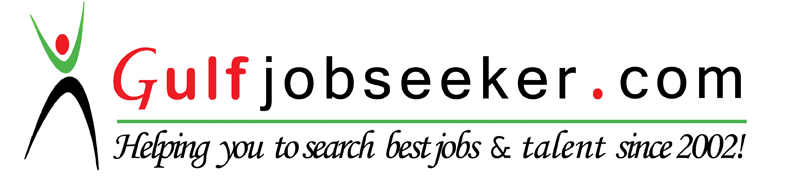 QUALIFICATIONBOARDYEAR OF PASSING% OF MARKA10thJ.A.C201162.6%QUALIFICATIONBOARDYEAR OF PASSING% OF MARKAITIN.C.V.T201376.14%OPERATING SYSTEMSSOFTWARE PACKAGESWindows XP Professional,Windows 7 . Windows 8Protel, Kiel µVision 3 , MP Lab IDE 8.30,XILINIX ISE 9.2Name of the ProjectSoftware usedsemRemote Control ReceiverKeil, Protel4th